Городской округ г. Дивногорск Красноярского края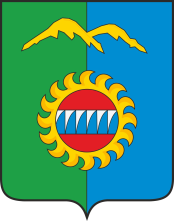 Дивногорский городской Совет депутатовРЕШЕНИЕ    24.04. 2024                                                   г. Дивногорск                                      № 46-     -ПАО награждении Почетной грамотой Дивногорского городского Совета депутатов В соответствии с постановлением городского Совета депутатов от 26.11.2015 № 9-П «О Почетной грамоте и Благодарственном письме Дивногорского городского Совета депутатов», городской Совет депутатов РЕШИЛ:Наградить Почетной грамотой Дивногорского городского Совета депутатов  за многолетний добросовестный труд, высокую эффективность  и     и в связи с празднованием Дня социального работника следующих сотрудников Краевого государственного бюджетного учреждения социального обслуживания «Комплексный центр социального обслуживания  населения «Дивногорский»:- Видякину Елену Геннадьевну, социального работника;- Короленко Оксану Васильевну, социального работника;- Потылицину Дарью Борисовну, социального работника;- Чугунову Елену Сергеевну, социального работника;  - Кутасину Людмилу Владимировну, социального работника.  	2. Настоящее решение вступает в силу со дня подписания.Председатель Дивногорского городского Совета депутатов                                                     Ю.И. Мурашов 